	Приложение 3к Временному Порядку  осуществления	муниципального земельного	контроля на территории города	Дебальцево (пункт 3.4.5, пункт 6.1.)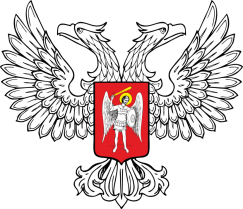                              ДОНЕЦКАЯ НАРОДНАЯ РЕСПУБЛИКА                        АДМИНИСТРАЦИЯ ГОРОДА ДЕБАЛЬЦЕВО            ул. Советская,85, г. Дебальцево, 84700 тел. (06249) 2-25-98 E-mail: gorod.debaltsevo@mail.ruАКТПРОВЕРКИ СОБЛЮДЕНИЯ ТРЕБОВАНИЙ ЗЕМЕЛЬНОГО ЗАКОНОДАТЕЛЬСТВА«____»_______________20__г.	№________________________	__________________________			(место составления акта)	__________________________	__________________________Нами (мной),_________________________________________________________(должность, Ф.И.О. лиц, проводивших проверку)____________________________________________________________________________________________________________________________________________________________________________________________________________с участием___________________________________________________________(название должностей, Ф.И.О. лиц, которые были привлечены к проверке) ________________________________________________________________________________________________________________________________________в присутствии ________________________________________________________(название должности, Ф.И.О. представителя юридического лица или Ф.И.О. физического лица, которое проверяется)________________________________________________________________________________________________________________________________________в соответствии с требованиями статьи 20 Закона Украины «Об охране земель», пункта 3.4.4 Временного Положения об администрации города Дебальцево, утвержденного 24.02.2015 № 1 Порядка осуществления муниципального земельного контроля на территории города Дебальцево, проведена проверка по вопросу_________________________________________________________________________________________________________(указать, по какому вопросу проводится проверка, Ф.И.О. руководителя (представителя) юридического лица или физического лица, ____________________________________________________________________которые проверяются)_______________________________________________________________________________________________________________________                                                                                         Продолжение приложения 3Местонахождение юридического лица или физического лица, которые проверяются_____________________________________________________________________________________________________________________________В результате проверки установлено:____________________________________________________________________(указать результаты проверки, при выявлении нарушения земельного законодательства указать его суть со ссылкой на акты действующего ____________________________________________________________________законодательства, требования которых нарушены, местоположение земельного участка, его площадь, категория земель и состав угодий, ____________________________________________________________________фактическая площадь и состояние использования земельного участка, наличие документов, удостоверяющих право на земельный участок и ____________________________________________________________________т.д.)____________________________________________________________________________________________________________________________________________________________________________________________________________________________________________________________________________________________________________________________________________________________________________________________________________________________________________________________________________________________________________________________________________________________________________________________________________________________________________________________________________________________________________________________________________________________________________________________________________________________________________________________________________________________________План-схема земельного участкаПодписи лиц, которые составили акт:____________________________________________ Подпись________________(фамилия и инициалы)____________________________________________ Подпись________________Подписи лиц, которые были привлечены к проверке:____________________________________________ Подпись________________(фамилия и инициалы)	Продолжение приложения 3____________________________________________ Подпись________________(фамилия и инициалы)Подпись физического или юридического лица (представителя), которые проверялись:С актом ознакомлен, копию акта получил____________________________________________ Подпись________________(фамилия и инициалы)Председатель Комиссии     (подпись) 	__________________											(Ф.И.О.)Главный специалист по вопросам землеустройстваадминистрации города Дебальцево                		                     О.В. Чернова 